PERSONAL-EXPERIENCES - COOPERATION IN THE FAMILY  RUNNING ERRANDS        Complete the sentences  with   “ Me, too” or  “ Me,neither”   as in the examples. Eg. A: I have been to İstanbul for several times.               A: Murat hasn’t finished his project yet.      B:  Me,too.                                                                    B: Me,neither. 1.	A: I have ridden a horse  .                                 6. A: Mert hasn’t swum in a cave yet.           B: _______________ .                                                   B: ________________ .2.	A: I haven’t seen a ghost yet.                            7. A: Ayşe has seen a sunk city.           B: _______________ .                                        B: ________________ .3.	A: I have never walked on the sea.                    8. A: Emre hasn’t visited Ephesus yet.           B: _______________ .                                        B: ________________ .4.	A: I have watched a few football matches.       9. A: Esra has seen a dog bite a man           B: _______________ .                                        B: ________________ .5.	A: Beyza hasn’t gone snowboarding yet.           10. A: My grandpa has driven a truck.           B: _______________ .                                        B: ________________ .Match the sentences with the pictures.      2.      3.  4. 5. 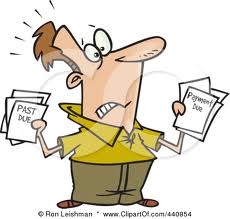 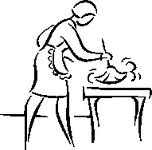 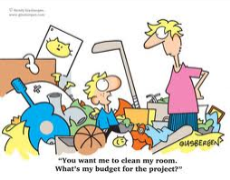 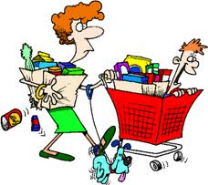 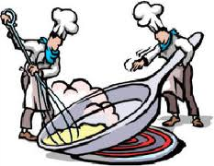 __________      ________       _________           ________       _________     6.       7.    8.   9.   10. 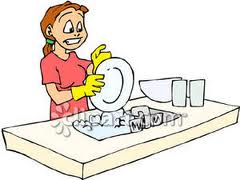 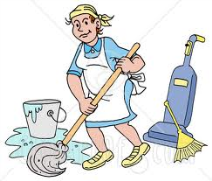 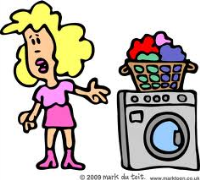 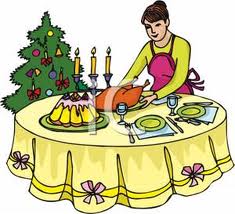 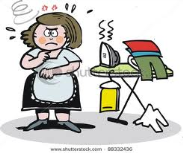          __________        __________      _________      __________      __________Murat hasn’t tidied up his room yet.         6. Mrs. Merve has just done the shopping.Elif has just washed the dishes.               7. Mrs. Hamarat hasn’t ironed the clothes yet.Mrs. Hijyen  has just vacuumed the floor  8. Mrs. Şirin has already dusted the furniture.Ayşe hasn’t done the laundry yet.            9. Edi and Büdü have already cooked the meal. Mr. Huysuz has already paid the bills.    10. Kamile has  just  set the table. Group the  sentences  . Write sentences  with   “ already “__________________________________________________________   __________________________________________________________    __________________________________________________________    Write sentences  with “ just “________________________________________________________________________________________________________________________________________________________________________________________________________________________________________Write sentences with “yet”_____________________________________________________________________________________________________________________________________________________________________Decide and write  “just” – “already” or “yet”.We  use _________ when we talk  about the events that we completed a short time ago  before the  estimated time We use _________ when we talk about the events that we completed a  long time ago before the estimated time.  We use _________ when we talk about the events that we couldn’t complete before the estimated time.  Circle the correct option. I have  already / yet finished my homework. Mert hasn’t decorated the party room  just / yet .Cansu has already / yet travelled in a hot air balloon.Emel and Cemre have just / yet gotten up.We  have already / yet visited the Atatürk’s moseloum .I haven’t seen a lion yet / already. Zeynep has just / yet called me and told the problem.Mert has just / yet crashed into the tree. We haven’t watered the flowers just / yet. Can has already / yet won the lottery.We have already / yet studied for the exam.They haven’t  watched the film just / yet.                    